El 3º Festival Chilote “Tempestad Folclórica en Dalcapulli” 2021, Premio a la Música Folclórica Chilota, en adelante el Festival, es financiado a través del Fondart, Línea Música en Vivo, del Ministerio de las Culturas, las Artes y el Patrimonio, Convocatoria 2021  y es organizado por la Ilustre Municipalidad de Dalcahue, a través del Departamento de Cultura. Las presentes bases, así como sus anexos, estarán disponibles en el Departamento de Cultura de la Ilustre Municipalidad de Dalcahue.La difusión de este Festival se realizará a través de medios escritos, radiales y redes sociales que determinará el ente organizador, para promoción y convocatoria de los participantes. PARTICIPANTESPodrán participar solistas, dúos o grupos con un máximo de 6 integrantes, pertenecientes a la Región de Los Lagos.Cada autor, intérprete y/o compositor podrá enviar una composición como máximo.La temática es libre, siempre que sea música folclórica propia de Chiloé. Deberán usar vestuario acorde a la presentación.Deberán traer sus propios instrumentos.Deberán adjuntar una breve biografía de no más de una hoja del solista, dúo o grupo.Las canciones serán interpretadas con música en vivo, no grabada.No se aceptarán cambios de los intérpretes una vez aceptada la inscripción. No se pueden repetir los ejecutores de instrumentos en las diferentes presentaciones. El traslado al recinto será de responsabilidad de cada participante.La inscripción es gratuita.REQUISITOS PARA LA POSTULACIÓNLa canción debe ser inédita. (se entenderá por “inédito” aquella obra musical que no haya sido dada a conocer al público, que no haya sido postulada a concurso o festival alguno y que no haya sido editada, ni fijada en ningún tipo de soporte, previo al lanzamiento de las presentes bases).Las canciones deberán ser entregadas en un CD, archivo MP3 de mínimo 128 kbps, interpretadas por el solista, dúo o grupo que defenderá el tema, indicando el inicio de la grabación, título de la composición, la forma musical y seudónimo del autor (es). Además: Texto de la canción, especificando forma musical y seudónimo.Ficha de inscripción (Anexo 1).Identificación autor y compositor (Anexo 2). Identificación integrante del Grupo (Anexo 3). Declaración Jurada Simple (Anexo 4).FECHA Y FORMA DE ENTREGAEl plazo de recepción de las composiciones vence  el día Viernes 29 de Octubre de 2021, a las 16:00 horas.Los autores y/o compositores deberán entregar sus composiciones personalmente en el Departamento de Cultura, ubicado en calle San Martín N° 060, (Edificio Ex Cesfam) Dalcahue.SOBRE EL JURADO El Jurado estará integrado por 3 personas idóneas relacionadas al ambiente cultural folclórico designadas al efecto por la Ilustre Municipalidad de Dalcahue.PREMIOSTodos los/as participantes recibirán un reconocimiento por su participación; conocida la decisión del Jurado del Festival, se harán acreedores de los siguientes premios:Primer Lugar	: Acordeón ProfesionalSegundo Lugar	: Guitarra ElectroacústicaTercer Lugar	: Bombo Chilote ArtesanalCONDICIONES GENERALESLa prueba de sonido se realizará el día 07 de Noviembre a las 11:00 horas, en el Parque Municipal de Teguel.El orden de las canciones para la competencia, será a través de un sorteo realizado el día del Festival  por la organización en presencia de los intérpretes. El Comité Ejecutivo se reserva el derecho de suspender la actuación de algún intérprete, dúo o grupo, por transgresión a las bases, atrasos, inasistencia a las marcaciones de audio, actuaciones o incumplimiento de las instrucciones de los organizadores del evento. Todo aspecto no regulado expresamente por las presentes bases será dirimido por el Comité Organizador, sin posterior reclamo de los participantes.El no cumplimiento de lo estipulado en el punto anterior de las presentes bases, será motivo para que el Comité Ejecutivo deje automáticamente eliminado el tema.Información y consultas al email cultura@munidalcahue.cl, fono 65 2 442620, Departamento de Cultura.ANEXO 1FICHA DE INSCRIPCIÓNTítulo de la Canción		:								Género				:								Seudónimo			:								Autor				:								Compositor			:								Nombre Intérprete (s)		:								N° de Integrantes		:								Breve Reseña Intérprete (s)	:																																																																																																																																																																																ANEXO 2IDENTIFICACIÓN AUTOR Y COMPOSITORNombre Autor		:									Cédula de Identidad	:									Domicilio		:									Fono			:									Correo Electrónico	:									Nombre Compositor	:									Cédula de Identidad	:									Domicilio		:									Fono			:									ANEXO 3IDENTIFICACIÓN DE LOS INTEGRANTES DEL GRUPONombre		:									Cédula de Identidad	:									Domicilio		:									Fono			:									Función en el escenario	:									Nombre		:									Cédula de Identidad	:									Domicilio		:									Fono			:									Función en el escenario	:									Nombre		:									Cédula de Identidad	:									Domicilio		:									Fono			:									Función en el escenario	:									Nombre		:									Cédula de Identidad	:									Domicilio		:									Fono			:									Función en el escenario	:									Nombre		:									Cédula de Identidad	:									Domicilio		:									Fono			:									Función en el escenario	:									Nombre		:									Cédula de Identidad	:									Domicilio		:									Fono			:									Función en el escenario	:									ANEXO 4DECLARACIÓN JURADA SIMPLEYo,………………………………………………………………………………………………………………………..,cédula de identidad N°…………………………………………………, domiciliado en ………….…………………………………………… ……………………………………….………………………, por la presente declaro conocer y aceptar las presentes bases y declara que el tema en competencia es de mi autoría, original e inédito; y no ha sido grabado por ninguna persona o grupo musical. Así mismo por la presente autorizo a la Ilustre Municipalidad de Dalcahue para grabar y difundir mi canción, así como transmitir mi participación en el 3° Festival Chilote “Tempestad Folclórica en las Dalcas” 2021 a través de radio o tv, sin cobro por derecho de ésta.En Dalcahue a…………….días del mes de...………………………….de 2021.FIRMA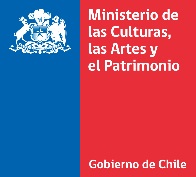 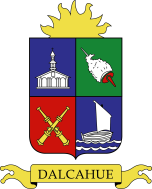 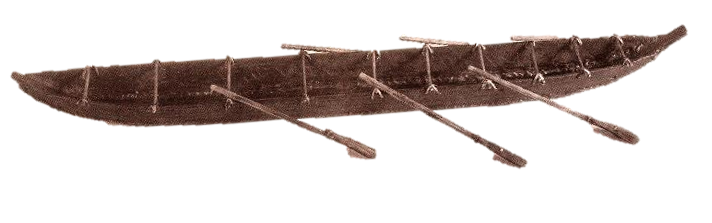 